中文作為第二語言適用的學與教策略舉隅情景設置通過情景對話教授量詞學與教策略學與教策略教學說明情景設置安排學生作角色扮演售貨員：你好，請問你想買什麼呢？女孩：請問有黑色的橡皮擦嗎？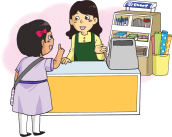 售貨員：有。你要多少塊？女孩：我想買兩塊橡皮擦和三枝鉛筆。售貨員：好的。還有其他嗎？女孩：還有兩把尺子。售貨員：好的。這裏是你要的兩塊橡皮擦、三枝鉛筆和兩把尺子，合共二十元。